Câmara Municipal de Congonhinhas13ª REUNIÃO ORDINÁRIA A SER REALIZADA EM  03/05/2022.				PAUTA DO DIA:PROJETOS DE LEI EM APRECIAÇÃO:Projeto de Lei nº 022/2022, que cria o Programa Educativo “Sementes do Amanhã” nas Escolas da zona rural e dá outras providênciasProjeto de Lei nº 021/2022, que dispõe sobre a Lei de Diretrizes Orçamentária para elaboração da Lei Orçamentária do exercício de 2023, e dá outras providências.0FÍCIOS/INDICAÇÕES:PEDIDO DO VEREADOR LUCIMAR ANGELO DE LIMA:1- Indica ao setor responsável, para que cobre uma melhor eficiência da empresa responsável pela manutenção da iluminação pública municipal e também que reveja os futuros contratos a serem realizados. O atual contrato é para fazer manutenção a cada 15 dias, mas que o município cobre a empresa que faça toda manutenção necessária, mesmo que tenha que trabalhar dois dias consecutivos;2- Solicito o envio de ofício ao setor competente pedindo informações sobre qual a previsão de instalação do restante das lâmpadas de LED no município. Acredito que já deva ter um saldo razoável de contribuição e talvez seja possível fazer uma previsão para trocar o restante das lâmpadas e também providenciar instalação de novos pontos de iluminação onde o serviço é deficiente.PEDIDOS DO VEREADOR CHELSE MARCOLINO SIMÕES:1-Indica seja feito um trabalho de saúde mental, contratando uma psicóloga para compor o quadro da saúde de Congonhinhas, tendo em vista, pesquisa expostas com número elevado de jovens devido a pandemia que precisam de auxílio.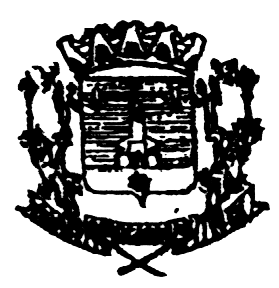 